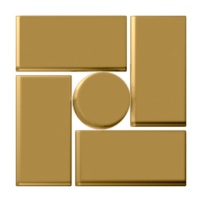 ԴԻՄՈՒՄԻ ՁԵՎԻՍԱՀԱԿ ԻՍԱՀԱԿՅԱՆԻ ԱՆՎԱՆ ԿՐԹԱԹՈՇԱԿԻ------------------------------------------------------------------------------------------------------------------------------------------------------------------------------------------------------------------------------------------------------------------------------------------------------------------------------------------------------------------------------------------------------------------------------------------------------------------------------------------------------------------------------------------------------------------------------------------------------------------------------------------------------------1. Անձնական տվյալներ2. Կրթություն3. Աշխատանքային/հասարակական գործունեություն ---------------------------------------                                                                                                               (ստորագրություն)«--------»---------------------20 թ. 1.1 Անուն,հայրանուն,ազգանուն1.2 Ծննդավայր                                                                                     1.3 Ծննդյան ամսաթիվ , ամիս, տարի1.4 Անձնագրի տվյալներ1.5 Սոցիալական քարտի համարը1.6  Հեռախոսահամար(ներ), հասցե      Էլեկտրոնային փոստի հասցե2.1 Ուսումնական հաստատության  անվանումը  և վայրը2.1 Ուսումնական հաստատության  անվանումը  և վայրը2.1 Ուսումնական հաստատության  անվանումը  և վայրը2.1 Ուսումնական հաստատության  անվանումը  և վայրը           Տարեթվերը           Տարեթվերը           Տարեթվերը           Տարեթվերը           ՏարեթվերըՖակուլտետը և մասնագիտությունըՖակուլտետը և մասնագիտությունըՖակուլտետը և մասնագիտությունըՖակուլտետը և մասնագիտությունըՖակուլտետը և մասնագիտությունըՖակուլտետը և մասնագիտությունը2.1 Ուսումնական հաստատության  անվանումը  և վայրը2.1 Ուսումնական հաստատության  անվանումը  և վայրը2.1 Ուսումնական հաստատության  անվանումը  և վայրը2.1 Ուսումնական հաստատության  անվանումը  և վայրըընդունման    ընդունման    ընդունման    ավարտմանավարտմանՖակուլտետը և մասնագիտությունըՖակուլտետը և մասնագիտությունըՖակուլտետը և մասնագիտությունըՖակուլտետը և մասնագիտությունըՖակուլտետը և մասնագիտությունըՖակուլտետը և մասնագիտությունը2.2 Վերլուծական/հետազոտական նյութի թեման2.2 Վերլուծական/հետազոտական նյութի թեման2.2 Վերլուծական/հետազոտական նյութի թեման2.2 Վերլուծական/հետազոտական նյութի թեման2.2 Վերլուծական/հետազոտական նյութի թեման2.2 Վերլուծական/հետազոտական նյութի թեման2.2 Վերլուծական/հետազոտական նյութի թեման2.2 Վերլուծական/հետազոտական նյութի թեման2.2 Վերլուծական/հետազոտական նյութի թեման2.2 Վերլուծական/հետազոտական նյութի թեման2.2 Վերլուծական/հետազոտական նյութի թեման2.2 Վերլուծական/հետազոտական նյութի թեման2.2 Վերլուծական/հետազոտական նյութի թեման2.2 Վերլուծական/հետազոտական նյութի թեման2.2 Վերլուծական/հետազոտական նյութի թեման2.3 Մասնագիտական վերապատրաստումներ/դասընթացներ2.3 Մասնագիտական վերապատրաստումներ/դասընթացներ2.3 Մասնագիտական վերապատրաստումներ/դասընթացներ2.3 Մասնագիտական վերապատրաստումներ/դասընթացներ2.3 Մասնագիտական վերապատրաստումներ/դասընթացներ2.3 Մասնագիտական վերապատրաստումներ/դասընթացներ2.3 Մասնագիտական վերապատրաստումներ/դասընթացներ2.3 Մասնագիտական վերապատրաստումներ/դասընթացներ2.3 Մասնագիտական վերապատրաստումներ/դասընթացներ2.3 Մասնագիտական վերապատրաստումներ/դասընթացներ2.3 Մասնագիտական վերապատրաստումներ/դասընթացներ2.3 Մասնագիտական վերապատրաստումներ/դասընթացներ2.3 Մասնագիտական վերապատրաստումներ/դասընթացներ2.3 Մասնագիտական վերապատրաստումներ/դասընթացներ2.3 Մասնագիտական վերապատրաստումներ/դասընթացներ2.4 Լեզուների իմացություն2.4 Լեզուների իմացություն2.4 Լեզուների իմացություն2.4 Լեզուների իմացություն2.4 Լեզուների իմացություն2.4 Լեզուների իմացություն2.4 Լեզուների իմացություն2.4 Լեզուների իմացություն2.4 Լեզուների իմացություն2.4 Լեզուների իմացություն2.4 Լեզուների իմացություն2.4 Լեզուների իմացություն2.4 Լեզուների իմացություն2.4 Լեզուների իմացություն2.4 Լեզուների իմացությունԼեզուԸնթերցելու հմտությունԸնթերցելու հմտությունԸնթերցելու հմտությունԸնթերցելու հմտությունԼսելու և հասկանալու հմտությունԼսելու և հասկանալու հմտությունԼսելու և հասկանալու հմտությունԼսելու և հասկանալու հմտությունԽոսելու հմտություն Խոսելու հմտություն Խոսելու հմտություն Գրելու հմտությունԳրելու հմտությունԳրելու հմտությունվարժլավբավա-                               րարբավա-                               րարվարժլավլավբավա-                               րարվարժլավբավա-                               րարվարժլավբավա-                               րար2.5 Համակարգչային հմտություններ 2.5 Համակարգչային հմտություններ 2.5 Համակարգչային հմտություններ 2.5 Համակարգչային հմտություններ 2.5 Համակարգչային հմտություններ 2.5 Համակարգչային հմտություններ 2.5 Համակարգչային հմտություններ 2.5 Համակարգչային հմտություններ 2.5 Համակարգչային հմտություններ 2.5 Համակարգչային հմտություններ 2.5 Համակարգչային հմտություններ 2.5 Համակարգչային հմտություններ 2.5 Համակարգչային հմտություններ 2.5 Համակարգչային հմտություններ 2.5 Համակարգչային հմտություններ Ամիսը և տարինԱմիսը և տարինՊաշտոնը և կազմակերպությունըԿազմակերպության գտնվելու վայրըԸնդունվելուԱզատվելու